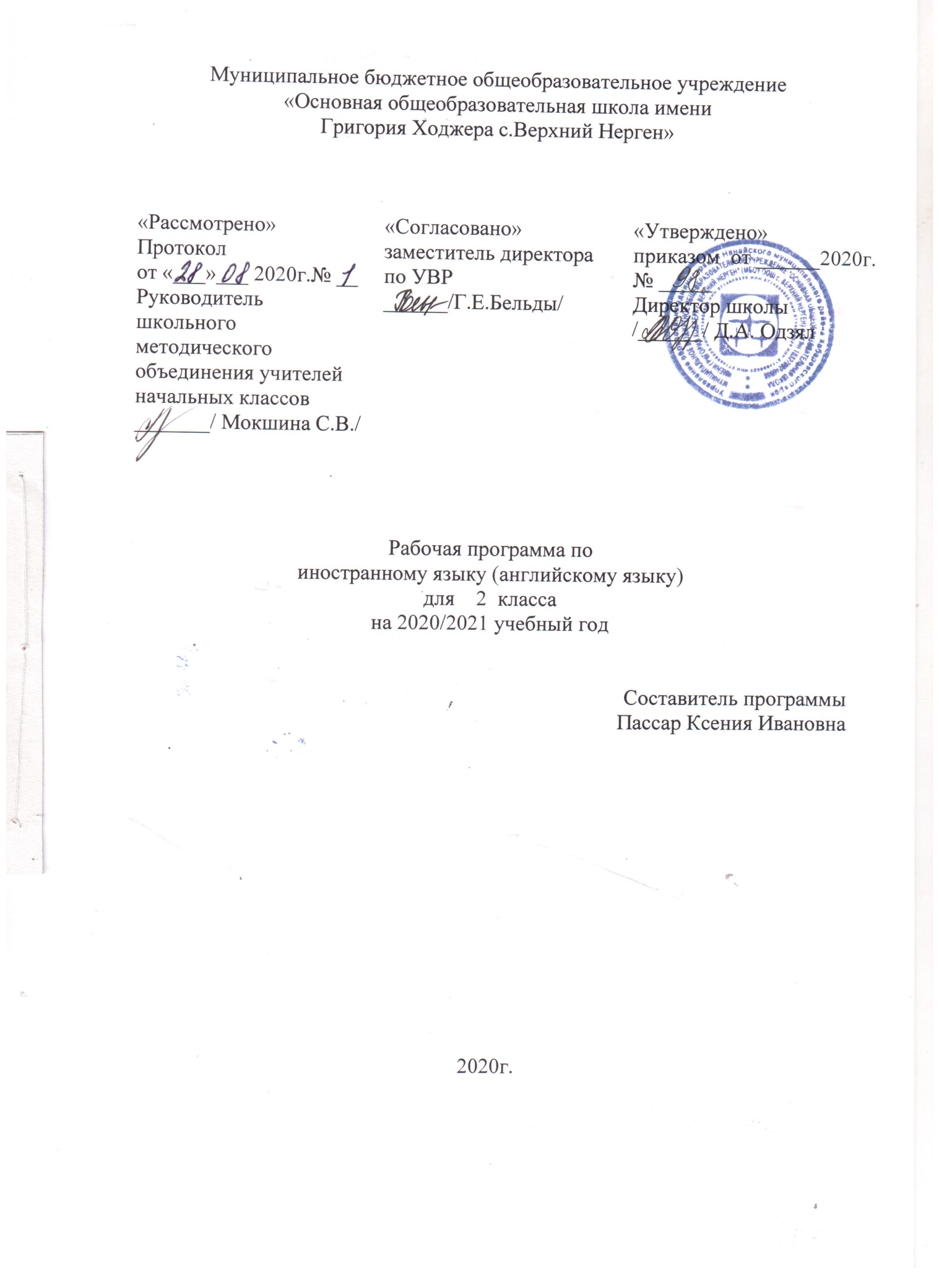 ПОЯСНИТЕЛЬНАЯ ЗАПИСКАРабочая программа по английскому языку в 2 классе составлена на основе: Федерального Государственного образовательного стандарта начального общего образования по английскому языку, с учетом концепции духовно-нравственного развития и воспитания и планируемых результатов освоения основной образовательной программы среднего общего образования Основной  образовательной  программы  основного общего образования; авторской программы В. Г. Апалькова. Английский язык. 2-4 классы. Для учителей общеобразовательных организаций. Переработанное и дополненное издание;   -  Учебного плана МБОУ ООШ с. Верхний Нерген Изучение иностранного языка в основной школе направлено на достижение следующих целей:формирование умений общаться на английском языке с учетом речевых возможностей и потребностей младших школьников;формирование коммуникативных умений в 4 основных видах речевой деятельности – говорении, аудировании, чтении и письме;развитие мотивации к овладению английским языком;обеспечение коммуникативнно-психологической адаптации младших школьников к новому языковому миру для преодоления в дальнейшем психологического барьера и использования языка как средства общения;освоение элементарных лингвистических представлений, доступных младшим школьникам и необходимых для овладения устной и письменной речью на английском языке;приобщение детей к новому социальному опыту с использованием английского языка: знакомство младших школьников с миром зарубежных сверстников, с зарубежным детским фольклором и доступными образцами художественной литературы;воспитание дружелюбного отношения к представителям других стран;формирование речевых, интеллектуальных и познавательных способностей младших школьников, а также их обще-учебных умений.Основные задачиМодульный подход в серии УМК «Английский в фокусе» позволяет осуществлять всестороннее развитие учащихся. Он дает им возможность разносторонне прорабатывать тему и учитывает особенности памяти. Учащимся предлагается участвовать в различных видах деятельности, таких как ролевая игра, разучивание рифмовок с движениями, драматизация диалогов и сказки, интервьюирование одноклассников, составление проектов и их презентация и т. д. Вся работа направлены на развитие языковых навыков, умения «учись учиться» и на приобретение навыков общения.На изучение английского языка в Федеральном базисном учебном плане МБОУ ООШ с.Верхний Нерген  отводится 68 часов (2 часа в неделю, 34 учебных недели).Основное содержаниеОсновное содержание включает в себяпредметное содержание речи;речевые умения;языковые знания и умения.Предметное содержание речи во 2 классеПривет! Мои буквы.Моя семья. Мой дом.Мой день рождения. Моя любимая еда.Мои животные. Я умею прыгать.Мои игрушки. У неё голубые глаза.Мои каникулы. Ветренно. Волшебный остров.Речевые уменияГоворение Упражнения на развитие диалогической речи представлены в первую очередь заданиями Chit - Chat (составление диалога с опорой на картинку и модель). Кроме того, учащиеся  могут участвовать в диалоге в связи с прочитанным или прослушанным текстом. Они используют в диалоге фразы  и элементарные нормы речевого этикета: умеют поздороваться, поприветствовать и ответить на приветствие, обратиться с поздравлением и ответить на поздравление, поблагодарить, извиниться; умеют вести диалог-расспрос, умеют задавать вопросы: Кто?, Что?, Где?, Куда?, Как?, Почему? и т. д. Объем диалогического высказывания составляет 2–3 реплики с каждой стороны.Широко представлена монологическая речь. На основе текста–опоры учащиеся составляют небольшие рассказы о себе, о друге, о семье, о режиме дня; о доме; описывают людей, животных; персонажей мультфильмов, сказок с опорой на картинку и т. д. Объём монологического высказывания  – 5–6 фраз. АудированиеРечь учителя и одноклассников в процессе общения на уроке и небольшие доступные тексты в аудиозаписи, построенные на изученном материале.ЧтениеВо втором классе используется в основном только глобальное чтение. Для того, чтобы чтение проходило успешно, упражнения даются в такой последовательности: прослушивание и повторение новых слов и структур за диктором, чтение этих же слов и структур, их использование в диалоге (Chit-Chat), затем – чтение и прослушивание текстов-диалогов с уже знакомыми структурами. Учащиеся не только узнают знакомые слова, но и учатся читать их в связном тексте. Читая вслух, дети соблюдают правильное ударение в словах, логическое ударение в предложении; интонационный рисунок. Этому способствует тот факт, что практически все тексты записаны на аудиокассеты/CD и начитаны носителями языка. В УМК представлены социокультурные тексты, которые не записаны на кассету. Однако они построены таким образом, чтобы учащиеся смогли прочитать их самостоятельно и извлечь необходимую информацию (имена, место действия, название предметов и т. д.). В них включено небольшое количество новых слов, которые объясняются учителем и расширяют пассивный словарный запас. Кроме того, развивается языковая догадка. Письмо и письменная речьУМК последовательно обучает письму как виду речевой деятельности. Учащиеся выполняют различные письменные задания: от списывания текстов, в которые им необходимо вставить недостающие слова, до написания с опорой на образец записок.Языковые знания и навыкиГрафика и орфографияВо втором классе учащиеся знакомятся с английским алфавитом не традиционным способом от буквы к звуку, а от звука к букве. Каждому звуку соответствует картинка, в которой встречается данный звук и звуковое сопровождение, что облегчает запоминание звука и буквы. Кроме того, учащиеся постепенно знакомятся с некоторыми правилами чтения букв, и это значительно способствует процессу чтения слов и предложений.УМК содержит хорошую базу для тренировки написания активной лексики: упражнения даны в учебнике, Рабочей тетради и Языковом портфеле.Фонетическая сторона речиБлагодаря хорошему звуковому обеспечению (аудиокассеты/диски для работы в классе и дома, видеокассета/DVD) у учащихся вырабатывается адекватное произношение: они соблюдают нормы произношения (долготу и краткость гласных и т. д.), правильно ставят ударение в словах и фразах, соблюдают ритмико-интонационные особенности повествовательных, побудительных и вопросительных предложений. Выработке произносительных навыков хорошо способствует большое количество рифмовок и песен.Лексическая сторона речиЛексический минимум УМК составляет примерно 500 активных единиц. Основные лексические единицы представлены на дидактических карточках и плакатах, что облегчает их запоминание. В текстах УМК содержится лексика, предназначенная для рецептивного усвоения (в текстах страноведческого характера и в текстах по межпредметным связям) Некоторая избыточность лексики позволяет осуществлять дифференцированный подход в обучении школьников с учётом их способностей и возможностей. В УМК дается начальное представление о способах словообразования,  словосложение.Грамматическая сторона речиГрамматика дается в виде структур. В конце учебника помещён грамматический справочник на русском языке. В УМК содержится весь программный материал по грамматике.Основные коммуникативные типы предложения: повествовательное, вопросительное, побудительное (в положительной и отрицательной форме); Сложносочинённые предложения с сочинительными союзами and, but; Безличные предложения в настоящем времени: It’s sunny/hot/windy/fun; Простые распространённые предложения; Предложения с однородными членами.Глагол-связка to be в Present simpleГлагол canPresent co Личные местоимения в именительном падежеУказательное местоимение thisСтруктуры It’s raining. I’m/he is wearing…Существительные в единственном и множественном числе (образованные по правилу)Числительные (количественные от 1 до 10)Предлоги on, in, underСодержание учебного курсаВводный занятия «Знакомство с английскими звуками!» Учащиеся узнают первые фразы на английском языке: как представиться, как поздороваться и попрощаться, Знакомятся с английскими звуками и алфавитом.Вводный модуль «Моя семья!» Учащиеся встречаются с героями учебника и усваивают элементарные слова и структуры по данной теме.Модуль 1 «Мой дом!»Научить называть и описывать  предметы мебели и части дома.Модуль 2 «Мой день рождения!»Научить говорить о возрасте, дне рождения и еде.Модуль 3 «Мои животные!»Научить называть животных, говорить о том, что они умеют/не умеют делать.Модуль 4 «Мои игрушки!»Научить называть игрушки, говорить  где они находятся, описывать внешность.Модуль 5 «Мои каникулы!»Научить говорить о погоде, одежде, каникулах и временах года.В каждом модуле есть следующие разделы:Portfolio  предлагает небольшое письменное задание, в котором учащиеся пишут о себе с помощью текста-опоры.Spotlight on the UK  знакомит учащихся с культурой Великобритании. Этот раздел представлен небольшими текстами о некоторых сторонах жизни этой страны.Сказка «Городской и сельский мышонок» знакомит учащихся с английским фольклором.Каждый модуль заканчивается разделом Now I know, в котором учащиеся имеют возможность проверить6 насколько успешно они усвоили изученный материал, а учитель определяет, что нужно повторить еще раз и проработать.Все диалоги,  песни,  рифмовки, сказка записаны на дисках.Планируемые результатыРазвитие языковых навыковЗавершив работу над каждым модулем, учащиеся должны уметь следующее:1. соотносить новые слова с предметами, изображенными на картинках в учебнике, раздаточном материале и на плакатах;2. соблюдать правила произношения и соответствующую интонацию;3. общаться со своими одноклассниками на английском языке: обмениваться простой информацией на бытовые темы, такие как «Семья и друзья», «Рабочий день», «Покупки», «День рождения», «Каникулы» и т. д.;4. понимать (со зрительной опорой) диалоги, короткие высказывания и т. д., записанные на пленку; 5. овладеть навыками устной речи, воспроизводя по образцу короткие высказывания; 6. читать вслух небольшие тексты, построенные на изученном языковом материале;7. читать про себя, понимать основное содержание небольших текстов, включающих отдельные новые слова;8. писать с опорой на образец короткие сочинения и другие виды работ.Развитие умения «Учись учиться»Завершив работу над каждым модулем, учащиеся должны:1. быстро просматривать тексты и диалоги, чтобы найти необходимую информацию;2. совершенствовать навыки письма;3. оценивать свои успехи в изучении языка, используя таблицу Now I Know и карточки самооценки Student’s Self-Assessment Forms, и делать в них запись, развивая таким образом умение работать самостоятельно.Развитие навыков общенияЗавершив работу над каждым модулем, учащиеся должны:1. иметь мотивацию читать на английском языке, благодаря забавным комиксам, сказке и т.д.;2. получать навыки работы в группе и соблюдать правила, участвуя в играх;3. становиться более ответственными, пополняя свой «Языковой портфель» и ведя об этом записи;4. хорошо понимать те аспекты культуры и традиций англо-говорящих стран, с которыми они познакомились в этом модуле;5. иметь возможность сравнить и сопоставить культуру нашей страны с культурой англо-говорящих стран.Требования к уровню подготовки учащихсяВ результате изучения английского языка ученик 2 класса должензнать/пониматьалфавит, буквы, основные буквосочетания, звуки изучаемого языка;основные правила чтения и орфографии изучаемого языка;особенности интонации основных типов предложений;название стран изучаемого языка;имена некоторых персонажей детских литературных произведений стран изучаемого языка;наизусть рифмованные произведения детского фольклора (доступные по содержанию и форме);уметьпонимать на слух речь учителя, одноклассников, основное содержание облегченных текстов с опорой на зрительную наглядность;участвовать в элементарном этикетном диалоге (знакомство, поздравление, благодарность, приветствие);расспрашивать собеседника, задавая простые вопросы (кто? что? где? когда?) и отвечать на вопросы собеседника;кратко рассказывать о себе, своей семье, друге, любимом животном, своем доме, повседневной жизни; составлять небольшие описания предмета, картинки (в рамках изученной тематики) по образцу;читать вслух текст, построенный на изученном языковом материале, соблюдая правила произношения и соответствующую интонацию; читать про себя, понимать основное содержание небольших текстов (не более 0,5 с.), доступных по содержанию и языковому материалу, пользуясь в случае необходимости двуязычным словарем;списывать текст на английском языке, выписывать из него и (или) вставлять в него слова в соответствии с решаемой учебной задачей;писать короткие сообщения по образцу;писать краткое поздравление (с днем рождения,) с опорой на образец;использовать приобретенные знания и коммуникативные умения в практической деятельности и для повседневной жизни:устного общения с носителями английского языка в доступных младшим школьникам пределах; развития дружелюбного отношения к представителям других стран;преодоления психологических барьеров в использовании английского языка как средства общения;ознакомления с детским зарубежным фольклором и доступными образцами художественной литературы на английском языке;более глубокого осознания некоторых особенностей родного языка.Учебно тематический планМодульКоличество часовВводные занятия «Знакомство с английскими звуками!» 9Вводный модуль «Моя семья!» 2Модуль 1 «Мой дом!»6Модуль 2 «Мой день рождения!»6Модуль 3 «Мои животные!»6Модуль 4 «Мои игрушки!»6Модуль 5 «Мои каникулы!»6Portfolio5Spotlight on the UK  5Сказка «Городской и сельский мышонок»5Теперь я знаю5тест5Уроки повторения2ИТОГО68